Thursday 9.07.20Morning Maths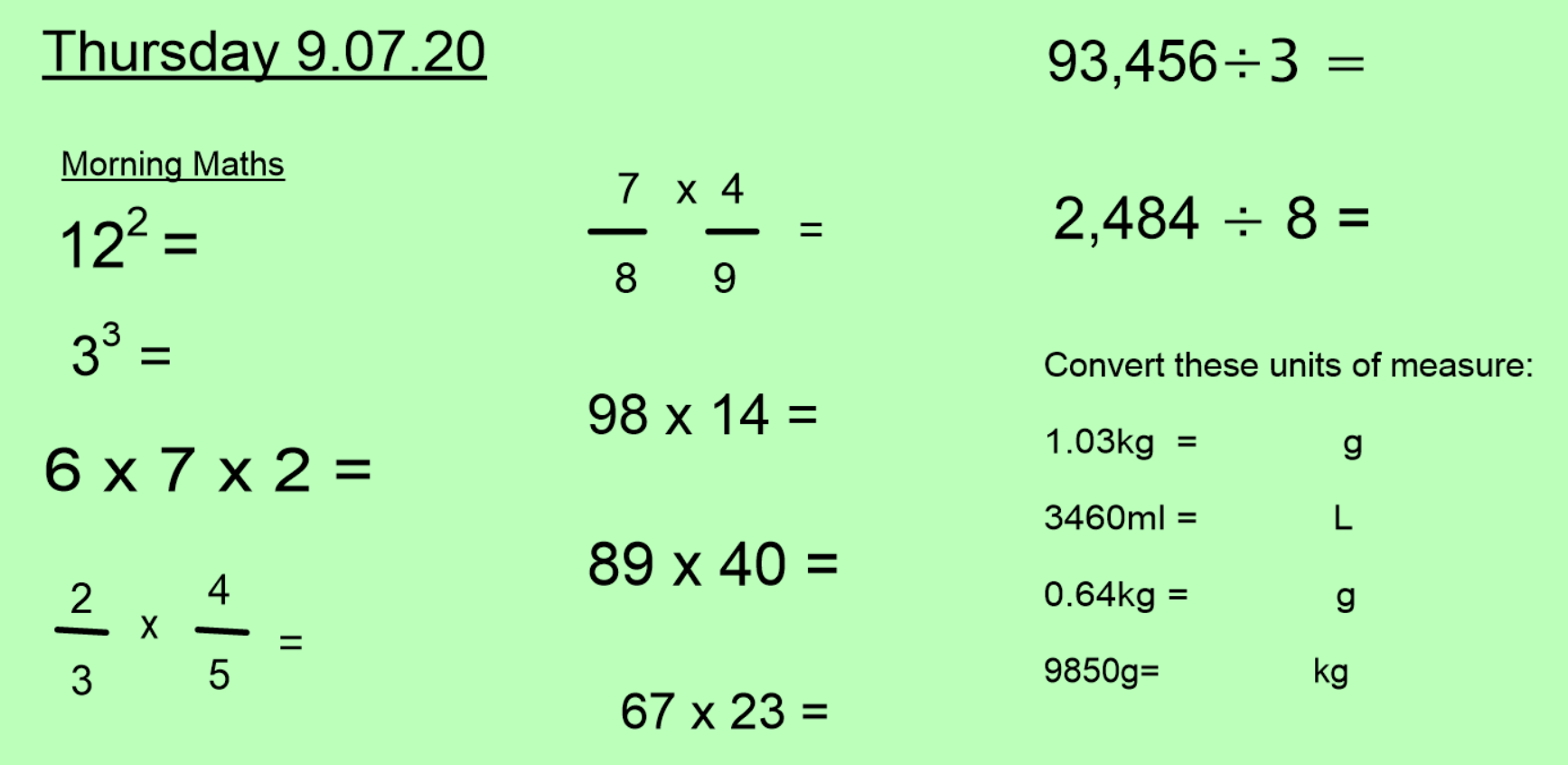 